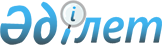 О внесении изменения в постановление акимата области от 27 марта 2002 года N 142 "Об областной комиссии по защите прав несовершеннолетних"
					
			Утративший силу
			
			
		
					Постановление Атырауского областного Акимата от 22 февраля 2005 года N 73. Зарегистрировано Департаментом юстиции Атырауской области 23 марта 2005 года N 2383. Утратило силу в соответствии с письмом Атырауского областного маслихата от 3 октября 2011 года 275/1711/-МШ      Сноска. Утратило силу в соответствии с письмом Атырауского областного маслихата от 3.10.2011 275/1711/-МШ.



      В соответствии со статьями 8 и 9 Закона Республики Казахстан от 9 июля 2004 года N 591 "О профилактике правонарушении среди несовершеннолетних и предупреждении детской безнадзорности и беспризорности" акимат области постановляет:



      1. Внести в постановление акимата области от 27 марта 2002 года N 142 "Об областной комиссии по защите прав несовершеннолетних" (зарегистрировано в управлении юстиции Атырауской области 18 апреля 2002 года за N 921; внесены изменения постановлениями акимата области 14 октября 2002 года N 253, которое зарегистрировано в управлении юстиции Атырауской области 8 ноября 2002 года N 1192, от 29 сентября 2003 года N 198, которое зарегистрировано в управлении юстиции Атырауской области 7 ноября 2003 года за N 1701 и опубликовано в газетах "Прикаспийская коммуна" за N 7 от 17 января 2004 года и "Атырау" за N 7 от 17 января 2004 года и от 16 марта 2004 года N 69, которое зарегистрировано  департаментом юстиции Атырауской области от 31 марта 2004 года N 1900 и опубликовано в газетах "Атырау" от 17 апреля 2004 года N 44 и "Прикаспийская коммуна" от 1 мая 2004 года N 50) следующее изменение:

      приложение 1 изложить в редакции согласно приложению к настоящему постановлению.



      2. Состав областной комиссии по защите прав несовершеннолетних представить на утверждение сессии областного маслихата.



      3. Контроль за исполнением настоящего постановления возложить на Мурсалиеву Т.К. - заместителя акима области.      Аким области

Приложение           

к постановлению акимата области

от 22 февраля 2005 года 73   Приложение 1        

к постановлению акимата области

от 27 марта 2002 года 142    Состав областной комиссии по защите прав несовершеннолетнихМурсалиева Таскира Кабиевна - заместитель акима Атырауской области, 

                              председатель комиссии;

Нуриденов Кенес Салимович   - заместитель начальника управления 

                              внутренних дел Атырауской области, 

                              заместитель председателя комиссии 

                              (по согласованию);

Алипов Данияр Ибрагимович   - главный специалист отдела 

                              государственно-правовой работы 

                              аппарата акима области, 

                              секретарь комиссии.

Члены комиссииБаянасова Светлана          - начальник отдела организации

Абулгапаровна                 работы по регистрации актов 

                              гражданского состояния и 

                              апостилированию департамента

                              юстиции Атырауской области 

                              (по согласованию);

Бисенұлы Уайс               - главный врач Атырауской 

                              городской больницы N 2, 

                              депутат областного маслихата 

                              (по согласованию);

Имангали Казбек Кажыулы     - начальник отдела физической 

                              культуры и спорта Атырауской

                              области;

Имангалиев Бакыт Саинович   - начальник отдела культуры 

                              Атырауской области;

Кайненов Килымгали          - директор департамента образования;

КайненовичКайрешев Сагын Муратович    - директор департамента координации

                              занятости и социальных

                              программ Атырауской области;

Карасаева Алия Орынгалиевна - директор департамента 

                              здравоохранения Атырауской области.
					© 2012. РГП на ПХВ «Институт законодательства и правовой информации Республики Казахстан» Министерства юстиции Республики Казахстан
				